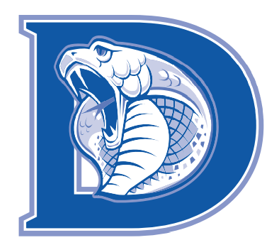 DeWolf High SchoolELAC Meeting #4  -  Sign-In Sheet	March 21, 2024		3:15 pm  -  Room 5AGENDAWelcome and IntroductionsApproval of Minutes from previous ELAC meetingEnglish Learners Census and Service ReportSPSAReport from DELAC RepresentativesOpen Forum / Reminder of Next Meeting Date and next Agenda Content & Suggestions / End of Meeting